A TUTTI GLI ORDINI DEI MEDICI D'ITALIA con preghiera di diffusione ai propri iscritti.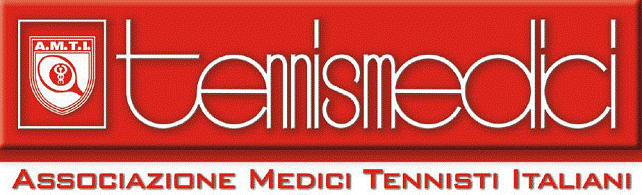 48°CAMPIONATO ITALIANO TENNIS MEDICISi svolgerà dal 20 al 27 GIUGNO 2020 presso il prestigioso circolo del GARDEN RESORT a San Vincenzo di LivornoPer tale evento sono previsti una infinità di tabelloni per tutte le età e tutti i livelli di gioco (con gare di campionato, di contorno e tabelloni di consolazione). E’ inoltre occasione per una settimana di relax in località marina per medici e famiglia e accompagnatori.Per l'iscrizione e la prenotazione alberghiera consultare  il nostro sito web www.amti.it Paolo Frugoni----------------------------------------Dr. Paolo FrugoniSegretario Nazionale AMTImail paolofrugoni@tiscali.itwww.amti.it----------------------------------------